ΕΛΛΗΝΙΚΗ ΔΗΜΟΚΡΑΤΙΑ 				ΔΗΜΟΣ Η.Π. ΝΑΟΥΣΑΣ					ΑΠΟΣΠΑΣΜΑΑπό το Πρακτικό της αριθμ. 2ης    -20/01/2021  συνεδρίασηςτης Οικονομικής Επιτροπής του Δήμου Η.Π. ΝάουσαςΑριθμός  Απόφασης     04 /2021ΘΕΜΑ: Έγκριση  1ης  Αναμόρφωσης Προϋπολογισμού Δ. Ηρωικής Πόλεως Νάουσας έτους  2021 (Ο.Υ.)- εισήγηση προς το Δημοτικό Συμβούλιο Στη Νάουσα  και στο δημοτικό κατάστημα σήμερα στις 20 του μήνα Ιανουαρίου   του έτους 2021  ημέρα της εβδομάδας Τετάρτη  και ώρα 14:00 μ.μ. έως 15:00 μ.μ.  συνήλθε σε   (δια περιφοράς – μέσω τηλεφώνου) έκτακτη συνεδρίαση η Οικονομική Επιτροπή, ύστερα από τη με αρ. πρωτ. 534/20-01-2021 έγγραφη πρόσκληση του Προέδρου, που δόθηκε στον κάθε σύμβουλο σύμφωνα με το με το άρθρο 77 του Ν. 4555/2018 όπως τροποποιήθηκε και ισχύει και τις διατάξεις του άρθρου 10   της Πράξης Νομοθετικού Περιεχομένου (ΦΕΚ 55/Α/11-3-2020 –  «κατεπείγουσες διατάξεις για τη λειτουργία Δήμων και Περιφερειών κατά τη διάρκεια της λήψης μέτρων αποφυγής της διάδοσης του κορωνοϊού COVID-19» και τις με αριθμό 163/29-05-2020, 426/13-11-2020 εγκυκλίους  του Υπουργείου Εσωτερικών. Αφού διαπιστώθηκε ότι υπάρχει νόμιμη απαρτία (άρθρο 75 του Ν.3852/10), δεδομένου ότι σε σύνολο 9 μελών ήταν παρόντα (δια περιφοράς) τα εφτά (7)  μέλη:	  ΠΑΡΟΝΤΕΣ				                     	ΑΠΟΝΤΕΣΚαραγιαννίδης Αντώνιος (Πρόεδρος)                1) Δολδούρης Θεόδωρος       Αδαμίδης Παύλος                                               2) Βαλσαμίδης ΣταύροςΛακηνάνος ΑγγελάκηςΤσέλιος ΣταύροςΤζουβάρας Βασίλειος  Θανασούλης ΔημήτριοςΤασιώνας Γεώργιος                                                                                    οι οποίοι δεν προσήλθαν αν και                                                                                    νόμιμα προσκλήθηκανΣτη συνεδρίαση ήταν παρούσα και η Ανθοπούλου Μυρούλα, υπάλληλος του Δήμου, για την τήρηση των πρακτικών.  Ο Πρόεδρος  κήρυξε την έναρξη της συνεδρίασης και ζήτησε από τα μέλη της Οικονομικής Επιτροπής να αποφασίσουν για το κατεπείγον της συνεδρίασης λόγω της αναγκαιότητας έναρξης λειτουργίας του Χιονοδρομικού Κέντρου «3-5 Πηγάδια». Η Οικονομική Επιτροπή ομόφωνα αποφάσισε να συζητηθεί  με τη μορφή του κατεπείγοντος  το 1ο   θέμα της   ημερήσιας διάταξης για   την:  «Έγκριση  1ης  Αναμόρφωσης Προϋπολογισμού Δ. Ηρωικής Πόλεως Νάουσας έτους  2021 (Ο.Υ.)- εισήγηση προς το Δημοτικό Συμβούλιο» και ανέφερε την από 20-01-2021 εισήγηση της Διεύθυνσης Οικονομικών Υπηρεσιών του Δήμου η οποία  έχει ως  εξής:ΕΞΑΙΡΕΤΙΚΑ ΕΠΕΙΓΟΝ ΛΟΓΩ ΑΝΑΓΚΑΙΟΤΗΤΑΣ ΛΕΙΤΟΥΡΓΙΑΣ ΤΟΥ ΧΙΟΝΟΔΡ.ΚΕΝΤΡΟΥ 3-5 ΠΗΓΑΔΙΑΘΕΜΑ : 1η Αναμόρφωση Προϋπολογισμού Δ. Ηρωικής Πόλεως Νάουσας έτους  2021 (Ο.Υ.) - εισήγηση προς Δημοτικό ΣυμβούλιοΣύμφωνα με την παραγρ.1 & 2 του άρθρου 77 Ν. 4172/2013 όπως αντικατ/κε με το άρθρο 189 του Ν. 4555/18, ΦΕΚ-133 Α/19-7-18 όπου ορίζονται τα εξής: «1. Με κοινή απόφαση των Υπουργών Οικονομικών και Εσωτερικών που εκδίδεται τον Ιούλιο κάθε έτους, ύστερα από γνώμη της Κεντρικής Ένωσης Δήμων Ελλάδας (ΚΕΔΕ), παρέχονται οδηγίες για την κατάρτιση, εκτέλεση και αναμόρφωση του προϋπολογισμού των δήμων και ρυθμίζεται κάθε άλλο σχετικό θέμα για την εφαρμογή των επόμενων παραγράφων. Με όμοια απόφαση, μπορεί επίσης να καθορίζονται ανώτατα όρια για την εκτίμηση των ιδίων εσόδων ή επιμέρους ομάδων τους που εγγράφονται στον προϋπολογισμό και ορίζονται τα ίδια έσοδα ή ομάδες αυτών. 2. Ο προϋπολογισμός καταρτίζεται με βάση τις οδηγίες που παρέχονται ετησίως με την κοινή απόφαση των Υπουργών Οικονομικών και Εσωτερικών της παραγράφου 1 και ύστερα από αιτιολογημένη εισήγηση της Οικονομικής Υπηρεσίας του δήμου, για το εκτιμώμενο ύψος εσόδων και ιδίως των ιδίων εσόδων, σύμφωνα με τις οδηγίες αυτές.» εκδόθηκε η Κ.Υ.Α.46735/23-07-20 (ΦΕΚ/3170 Β): «Παροχή οδηγιών για την κατάρτιση του προϋπολογισμού των δήμων, οικονομικού έτους 2021 – τροποποίηση της υπ’ αριθμ. 7028/2004 (Β΄ 253) απόφασης».Στην παραγρ 5 του άρθρου 77 Ν. 4172/2013 όπως αντικατ/κε με το άρθρο 189 του Ν. 4555/18, ΦΕΚ-133 Α/19-7-18  ορίζεται ότι ότι η εκτελεστική επιτροπή, στο πλαίσιο των αρμοδιοτήτων της που αφορούν την προετοιμασία κατάρτισης του προϋπολογισμού, καταθέτει το προσχέδιο αυτού στην οικονομική επιτροπή. Για τη σύνταξη του προσχεδίου, η εκτελεστική επιτροπή συγκεντρώνει και αξιολογεί τυχόν προτάσεις των υπηρεσιών του δήμου, καθώς και τη γνώμη της επιτροπής διαβούλευσης του άρθρου 76 του ν. 3852/2010. Η μη διατύπωση γνώμης επί του προϋπολογισμού από την επιτροπή διαβούλευσης, δεν κωλύει τη σύνταξη του προσχεδίου αυτού από την εκτελεστική επιτροπή. Εάν το προσχέδιο δεν καταρτιστεί ή δεν υποβληθεί εμπρόθεσμα στην οικονομική επιτροπή, τότε καταρτίζεται από αυτήν. Η εκτελεστική επιτροπή και η επιτροπή διαβούλευσης διατυπώνουν τη γνώμη τους, μόνο κατά το στάδιο κατάρτισης του προϋπολογισμού και δεν απαιτείται εκ νέου γνωμοδότησή τους για όποιες αναμορφώσεις του ακολουθήσουν.Η αναμόρφωση του προϋπολογισμού αποτελεί ουσιαστικά τροποποίηση της απόφασης με την οποία ψηφίζεται αυτός. Ως εκ τούτου, για τις αναμορφώσεις ακολουθείται η ίδια διαδικασία που ακολουθείται για την ψήφιση του προϋπολογισμού, συμπεριλαμβανομένων των διατάξεων των παρ. 8 & 9 του άρθρου 77 του ν. 4172/2013, όπως πλέον ισχύουν. Συνεπώς, κατατίθενται προς ψήφιση και εναλλακτικές προτάσεις, εφόσον υπάρχουν τέτοιες. Τα ανωτέρω ισχύουν υπό την επιφύλαξη της διάταξης της παρ. 5 του ίδιου άρθρου «Η εκτελεστική επιτροπή και η επιτροπή διαβούλευσης διατυπώνουν τη γνώμη τους, μόνο κατά το στάδιο κατάρτισης του προϋπολογισμού και δεν απαιτείται εκ νέου γνωμοδότησή τους για όποιες αναμορφώσεις του ακολουθήσουν». (ΥΠ.ΕΣ. εγκ.108/72349/16.10.2019)          Σύμφωνα με το αρ.πρωτ.1298/12-2-15 έγγραφο της Αποκεντρωμένης Διοίκησης Μακεδονίας - Θράκης και τις διατάξεις του άρθρου 77 παρ.4 του Ν.4172/2013 η οικονομική επιτροπή πρέπει να εισηγείται τις αναμορφώσεις του Προϋπολογισμού προς το Δημοτικό Συμβούλιο όπως εισηγείται το σχέδιο του Προϋπολογισμού.	      Λαμβάνοντας υπόψη το με αρ. πρωτ.331/20-1-2021 έγγραφο της Αποκεντρωμένης Διοίκησης Μακεδονίας – Θράκης με το οποίο εγκρίθηκε η υπ.αριθμ. 235/2020 απόφαση του Δημοτικού Συμβουλίου «Έγκριση ή μη Προϋπολογισμού και Ολοκληρωμένου Πλαισίου Δράσης (Ο.Π.Δ.) έτους 2021». η Οικονομική Υπηρεσία εισηγείται προς την Οικονομική Επιτροπή την αναμόρφωση του Προϋπολογισμού έτους 2021 με ποσό που μεταφέρεται από το αποθεματικό αναλυτικά ως εξής:ΩΣ ΠΡΟΣ ΤΑ ΕΞΟΔΑΑκολούθως, ο Πρόεδρος κάλεσε τα μέλη να αποφασίσουν σχετικά.Η Οικονομική Επιτροπή μετά από συζήτηση και αφού έλαβε υπόψη της:Την εισήγηση του ΠροέδρουΤην από 20-01-2021   εισήγηση της Οικονομικής ΥπηρεσίαςΤην παραγρ. 1& 2 του άρθρου 72 του ν. 3852/2010 «Νέα Αρχιτεκτονική της Αυτοδιοίκησης και της Αποκεντρωμένης Διοίκησης – Πρόγραμμα Καλλικράτης»  (ΦΕΚ 87 Α’) όπως αντικαταστάθηκε  με το άρθρο 189 του Ν. 4555/18, ΦΕΚ-133 Α/19-7-18 και ισχύει σήμερα.Το άρθρο 77 Ν. 4172/2013 όπως αντικαταστάθηκε με το άρθρο 189 του Ν. 4555/18, ΦΕΚ-133 Α/19-7-18  και ισχύει σήμερα.Τα οριζόμενα στην υπ' αριθμ.  Κ.Υ.Α.46735/23-07-20 (ΦΕΚ/3170 Β): «Παροχή οδηγιών για την κατάρτιση του προϋπολογισμού των δήμων, οικονομικού έτους 2021 – τροποποίηση της υπ’ αριθμ. 7028/2004 (Β΄ 253) απόφασης». Την υπ’ αριθμ. 331/20-01-2021 απόφαση της Αποκεντρωμένης Διοίκησης Μακεδονίας – Θράκης με την οποία  εγκρίθηκε η υπ. αριθμ. 235/2020 απόφαση του  Δημοτικού Συμβουλίου  «Έγκριση ή μη Προϋπολογισμού και Ολοκληρωμένου Πλαισίου Δράσης (Ο.Π.Δ.) έτους 2021».           Ο κ. Λακηνάνος ψήφισε ΝΑΙ και τοποθετήθηκε ως εξής: Ψηφίζουμε την συγκεκριμένη αναμόρφωση αν και υπάρχουν μεγάλες καθυστερήσεις όσον αφορά το θέμα του χιονοδρομικού κέντρου και όλα γίνονται υπό  πίεση και προκειμένου να λειτουργήσει αυτό, έστω και την τελευταία στιγμή.      Ο κ. Τσέλιος υπερψήφισε την εισήγηση με τις παρατηρήσεις: Είμαι υπέρ, ασφαλώς, της αύξησης του κωδικού  για την παροχή υπηρεσίας  για τον τεχνικό έλεγχο (πενταετίας και ετήσιος)  του χιονοδρομικού κέντρου 3-5  Πηγάδια  του Δ.Η.Π. Νάουσας κατά 3.800 € αλλά, η Δημοτική Αρχή, πρέπει επιτέλους να το πάρει απόφαση και να ενεργοποιήσει την απόφαση του Δημοτικού Συμβουλίου που αφορά στην μακροχρόνια εκμίσθωση των εγκαταστάσεων του Χιονοδρομικού κέντρου. Πρέπει να αναζητήσουμε πραγματικούς επενδυτές για το Χιονοδρομικό μας Κέντρου και να πάψουμε να καταφεύγουμε σε ευκαιριακούς εκμεταλλευτές, με ότι αρνητικό αυτό συνεπάγεται (εγκατάλειψη και καταστροφή των εγκαταστάσεων, απομείωση της αξίας τους,  δυσφήμιση του χιονοδρομικού κέντρου μέσω της ευκαιριακής του λειτουργίας  και ως αποτέλεσμα αυτών,  την δραματική  μείωση της επισκεψιμότητάς του και εν τέλει το βαρύ πλήγμα στον χειμερινό τουρισμό της περιοχής μας). Επιτέλους, το βουνό μας, ο «θησαυρός» της Νάουσας, πρέπει να λειτουργήσει υγειώς και να προσφέρει στην τουριστική ανάκαμψη της περιοχής μας, στον τουρισμό των τεσσάρων εποχών, προς όφελος της πόλης και όλων των επαγγελματιών που έχουν επενδύσει σ’ αυτόν και όχι μόνον.                                                  ΑΠΟΦΑΣΙΖΕΙ ΟΜΟΦΩΝΑΣυντάσσει την 1η Αναμόρφωση του  Προϋπολογισμού έτους 2021 (Ο.Υ.)  του Δήμου Ηρωικής Πόλεως Νάουσας όπως εμφανίζεται στον ανωτέρω πίνακα, σύμφωνα με την εισήγηση της Υπηρεσίας και εισηγείται την απόφαση αυτή στο Δημοτικό Συμβούλιο Ηρ. Πόλης Νάουσας προς έγκριση και λήψη σχετικής απόφασης.Η απόφαση αυτή πήρε αύξοντα αριθμό 04/2021Αφού αναγνώστηκε το πρακτικό αυτό υπογράφεται ως ακολούθωςΑΚΡΙΒΕΣ ΑΝΤΙΓΡΑΦΟΟ ΠΡΟΕΔΡΟΣ                                                     ΚΑΡΑΓΙΑΝΝΙΔΗΣ ΑΝΤΩΝΙΟΣΑΥΞΗΣΗ  ΚΩΔΙΚΟΥ ΕΞΟΔΟΥ02.30.6117.033Παροχή υπηρεσίας  για τον τεχνικό έλεγχο (πενταετίας και ετήσιος)  του χιονοδρομικού κέντρου 3-5  Πηγάδια  του Δ.Η.Π. ΝάουσαςΑύξηση του κωδικού  για την παροχή υπηρεσίας  για τον τεχνικό έλεγχο (πενταετίας και ετήσιος)  του χιονοδρομικού κέντρου 3-5  Πηγάδια  του Δ.Η.Π. Νάουσας Στον εγκεκριμένο Προϋπολογισμό 2021 υπάρχει ποσό 21.000,00 και αυξάνεται κατά 3.800,00. Διαμο-ρφωνεται συνολικά στο ποσό των 24.800,00 € όπως είχε εγκριθεί με την 12η Αναμόρφωση Προϋπο-λογισμού 2020 (αποφ.ΔΣ 201/20)3.800,00ΑΠΟ ΤΟ ΑΠΟΘΕΜΑΤΙΚΟΟ  ΠΑΡΑΠΑΝΩ ΚΩΔΙΚΟΣ  ΜΕΙΩΝΕΙ  ΩΣ ΠΡΟΣ ΤΑ ΕΞΟΔΑ ΤΟ ΑΠΟΘΕΜΑΤΙΚΟ Ο  ΠΑΡΑΠΑΝΩ ΚΩΔΙΚΟΣ  ΜΕΙΩΝΕΙ  ΩΣ ΠΡΟΣ ΤΑ ΕΞΟΔΑ ΤΟ ΑΠΟΘΕΜΑΤΙΚΟ Ο  ΠΑΡΑΠΑΝΩ ΚΩΔΙΚΟΣ  ΜΕΙΩΝΕΙ  ΩΣ ΠΡΟΣ ΤΑ ΕΞΟΔΑ ΤΟ ΑΠΟΘΕΜΑΤΙΚΟ Ο  ΠΑΡΑΠΑΝΩ ΚΩΔΙΚΟΣ  ΜΕΙΩΝΕΙ  ΩΣ ΠΡΟΣ ΤΑ ΕΞΟΔΑ ΤΟ ΑΠΟΘΕΜΑΤΙΚΟ -3.800,00ΕΓΚΕΚΡΙΜΕΝΟ ΠΟΣΟ ΑΠΟΘΕΜΑΤΙΚΟΥ ΠΡΟΥΠΟΛΟΓΙΣΜΟΥ 2021 :ΕΓΚΕΚΡΙΜΕΝΟ ΠΟΣΟ ΑΠΟΘΕΜΑΤΙΚΟΥ ΠΡΟΥΠΟΛΟΓΙΣΜΟΥ 2021 :ΕΓΚΕΚΡΙΜΕΝΟ ΠΟΣΟ ΑΠΟΘΕΜΑΤΙΚΟΥ ΠΡΟΥΠΟΛΟΓΙΣΜΟΥ 2021 :ΕΓΚΕΚΡΙΜΕΝΟ ΠΟΣΟ ΑΠΟΘΕΜΑΤΙΚΟΥ ΠΡΟΥΠΟΛΟΓΙΣΜΟΥ 2021 :100.000,00ΝΕΟ  ΠΟΣΟ ΤΟΥ ΑΠΟΘΕΜΑΤΙΚΟΥ ΟΠΩΣ ΔΙΑΜΟΡΦΩΝΕΤΑΙ ΜΕ ΤΗΝ ΠΑΡΟΥΣΑ ΑΝΑΜΟΡΦΩΣΗ (100.000,00-3.800,000,00= 96.200,00 ) To ανώτατο ποσό που μπορεί να είναι το αποθεματικό καθορίζεται στο 5% επί των προϋπολογισθέντων τακτικών εσόδων του 2021 : σύνολα ΚΑ Ο +  ΚΑ 21 + ΚΑ 321 δηλ. το ανώτερο που μπορεί να υπολογιστεί για το έτος 2021 ισούται με 649.308,50 €  (12.986.170,00 Χ 5%)ΝΕΟ  ΠΟΣΟ ΤΟΥ ΑΠΟΘΕΜΑΤΙΚΟΥ ΟΠΩΣ ΔΙΑΜΟΡΦΩΝΕΤΑΙ ΜΕ ΤΗΝ ΠΑΡΟΥΣΑ ΑΝΑΜΟΡΦΩΣΗ (100.000,00-3.800,000,00= 96.200,00 ) To ανώτατο ποσό που μπορεί να είναι το αποθεματικό καθορίζεται στο 5% επί των προϋπολογισθέντων τακτικών εσόδων του 2021 : σύνολα ΚΑ Ο +  ΚΑ 21 + ΚΑ 321 δηλ. το ανώτερο που μπορεί να υπολογιστεί για το έτος 2021 ισούται με 649.308,50 €  (12.986.170,00 Χ 5%)ΝΕΟ  ΠΟΣΟ ΤΟΥ ΑΠΟΘΕΜΑΤΙΚΟΥ ΟΠΩΣ ΔΙΑΜΟΡΦΩΝΕΤΑΙ ΜΕ ΤΗΝ ΠΑΡΟΥΣΑ ΑΝΑΜΟΡΦΩΣΗ (100.000,00-3.800,000,00= 96.200,00 ) To ανώτατο ποσό που μπορεί να είναι το αποθεματικό καθορίζεται στο 5% επί των προϋπολογισθέντων τακτικών εσόδων του 2021 : σύνολα ΚΑ Ο +  ΚΑ 21 + ΚΑ 321 δηλ. το ανώτερο που μπορεί να υπολογιστεί για το έτος 2021 ισούται με 649.308,50 €  (12.986.170,00 Χ 5%)ΝΕΟ  ΠΟΣΟ ΤΟΥ ΑΠΟΘΕΜΑΤΙΚΟΥ ΟΠΩΣ ΔΙΑΜΟΡΦΩΝΕΤΑΙ ΜΕ ΤΗΝ ΠΑΡΟΥΣΑ ΑΝΑΜΟΡΦΩΣΗ (100.000,00-3.800,000,00= 96.200,00 ) To ανώτατο ποσό που μπορεί να είναι το αποθεματικό καθορίζεται στο 5% επί των προϋπολογισθέντων τακτικών εσόδων του 2021 : σύνολα ΚΑ Ο +  ΚΑ 21 + ΚΑ 321 δηλ. το ανώτερο που μπορεί να υπολογιστεί για το έτος 2021 ισούται με 649.308,50 €  (12.986.170,00 Χ 5%) 96.200,00       Ο ΠΡΟΕΔΡΟΣΥπογραφή όπως στην αρχήΤΑ   ΜΕΛΗΥπογραφή όπως στην αρχή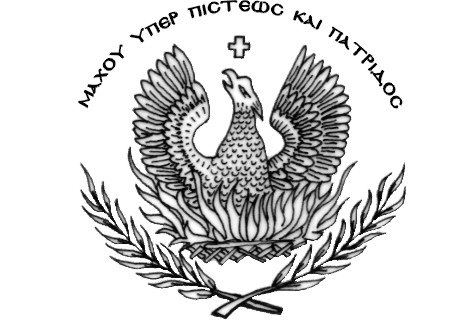 